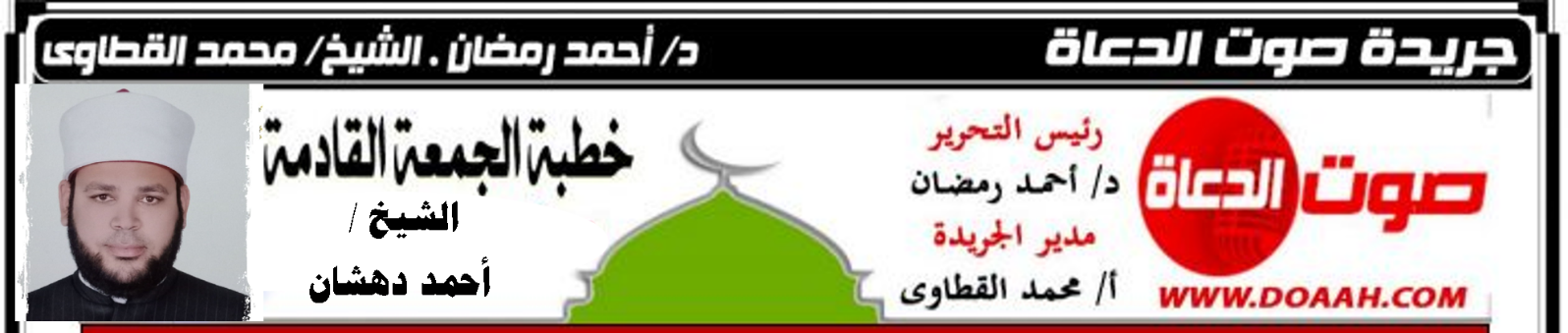 الحمدُ للهِ والصلاةُ والسلامُ على سيدِنَا رسولِ اللهِ ﷺ وبعدُ:فضلُ الشهادةِ في سبيلِ اللهِ:الشهادةُ في سبيلِ اللهِ مِن أجلِّ نعمِ اللهِ علي العبدِ، فالشهيدُ له منزلةٌ عاليةٌ عندَ اللهِ تعالَي، ويشهدُ لذلكَ كتابُ ربِّنَا ـ عزَّ وجلَّ ـ وسنةُ حبيبِنَا ﷺ، يقولُ المولَي سبحانَهُ وتعالَي (إِنَّ اللَّهَ اشْتَرى مِنَ الْمُؤْمِنِينَ أَنْفُسَهُمْ وَأَمْوالَهُمْ بِأَنَّ لَهُمُ الْجَنَّةَ يُقاتِلُونَ فِي سَبِيلِ اللَّهِ فَيَقْتُلُونَ وَيُقْتَلُونَ وَعْداً عَلَيْهِ حَقًّا فِي التَّوْراةِ وَالْإِنْجِيلِ وَالْقُرْآنِ وَمَنْ أَوْفى بِعَهْدِهِ مِنَ اللَّهِ فَاسْتَبْشِرُوا بِبَيْعِكُمُ الَّذِي بايَعْتُمْ بِهِ وَذلِكَ هُوَ الْفَوْزُ الْعَظِيمُ)،يُخْبِرُ تَعَالَى أَنَّهُ عَاوَضَ عِبَادَهُ الْمُؤْمِنِينَ عَنْ أَنْفُسِهِمْ وَأَمْوَالِهِمْ إِذْ بَذَلُوهَا فِي سَبِيلِهِ بِالْجَنَّةِ، وَهَذَا مِنْ فَضْلِهِ وَكَرَمِهِ وَإِحْسَانِهِ، فَإِنَّهُ قَبِلَ الْعِوَضَ عَمَّا يَمْلِكُهُ بِمَا تَفَضَّلَ به على عبيدِهِ الْمُطِيعِينَ لَهُ. وَلِهَذَا قَالَ الْحَسَنُ الْبَصْرِيُّ وَقَتَادَةُ: بَايَعَهُمْ وَاللَّهِ فَأَغْلَى ثَمَنَهُمْ، فَلْيَسْتَبْشِرْ مَنْ قَامَ بِمُقْتَضَى هَذَا الْعَقْدِ وَوَفَى بِهَذَا الْعَهْدِ بِالْفَوْزِ الْعَظِيمِ والنعيم المقيم. ولذا يخبرُ النبيُّ ﷺ فيمَا رواهُ الإمامُ مسلمٌ مِن حديثِ أَبِي هُرَيْرَةَ رضي اللهُ عنه قَالَ: قَالَ رَسُولُ اللهِ ﷺ: تَضَمَّنَ اللهُ لِمَنْ خَرَجَ فِي سَبِيلِهِ لَا يُخْرِجُهُ إِلَّا جِهَادًا فِي سَبِيلِي ، وَإِيمَانًا بِي ، وَتَصْدِيقًا بِرُسُلِي ، فَهُوَ عَلَيَّ ضَامِنٌ أَنْ أُدْخِلَهُ الْجَنَّةَ ، أَوْ أُرْجِعَهُ إِلَى مَسْكَنِهِ الَّذِي خَرَجَ مِنْهُ نَائِلًا مَا نَالَ مِنْ أَجْرٍ أَوْ غَنِيمَةٍ ، وَالَّذِي نَفْسُ مُحَمَّدٍ بِيَدِهِ ، مَا مِنْ كَلْمٍ يُكْلَمُ فِي سَبِيلِ اللهِ إِلَّا جَاءَ يَوْمَ الْقِيَامَةِ كَهَيْئَتِهِ حِينَ كُلِمَ لَوْنُهُ لَوْنُ دَمٍ ، وَرِيحُهُ مِسْكٌ ، وَالَّذِي نَفْسُ مُحَمَّدٍ بِيَدِهِ ، لَوْلَا أَنْ يَشُقَّ عَلَى الْمُسْلِمِينَ ، مَا قَعَدْتُ خِلَافَ سَرِيَّةٍ تَغْزُو فِي سَبِيلِ اللهِ أَبَدًا ، وَلَكِنْ لَا أَجِدُ سَعَةً فَأَحْمِلَهُمْ ، وَلَا يَجِدُونَ سَعَةً ، وَيَشُقُّ عَلَيْهِمْ أَنْ يَتَخَلَّفُوا عَنِّي ، وَالَّذِي نَفْسُ مُحَمَّدٍ  بِيَدِهِ ، لَوَدِدْتُ أَنِّي أَغْزُو فِي سَبِيلِ اللهِ فَأُقْتَلُ ، ثُمَّ أَغْزُو فَأُقْتَلُ ، ثُمَّ أَغْزُو فَأُقْتَلُوَمَعْنَى الْحَدِيثِ: أَنَّ اللَّهَ تَعَالَى ضَمِنَ أَنَّ الْخَارِجَ لِلْجِهَادِ يَنَالُ خَيْرًا بِكُلِّ حَالٍ، فَإِمَّا أَنْ يُسْتَشْهَدَ فَيَدْخُلَ الْجَنَّةَ، وَإِمَّا أَنْ يَرْجِعَ بِأَجْرٍ، وَإِمَّا أَنْ يَرْجِعَ بِأَجْرٍ وَغَنِيمَةٍ ( المنهاج شرح مسلم بن الحجاج)وقد روي الإمامُ البخاريُّ في بابِ تمنِّي الشهادةَ أَنَّ أَبَا هُرَيْرَةَ رَضِيَ اللهُ عَنْهُ قَالَ : سَمِعْتُ النَّبِيَّ ﷺ يَقُولُ : وَالَّذِي نَفْسِي بِيَدِهِ لَوْلَا أَنَّ رِجَالًا مِنَ الْمُؤْمِنِينَ لَا تَطِيبُ أَنْفُسُهُمْ أَنْ يَتَخَلَّفُوا عَنِّي وَلَا أَجِدُ مَا أَحْمِلُهُمْ عَلَيْهِ مَا تَخَلَّفْتُ عَنْ سَرِيَّةٍ تَغْزُو فِي سَبِيلِ اللهِ وَالَّذِي نَفْسِي بِيَدِهِ لَوَدِدْتُ أَنِّي أُقْتَلُ فِي سَبِيلِ اللهِ ثُمَّ أُحْيَا ثُمَّ أُقْتَلُ ثُمَّ أُحْيَا ثُمَّ أُقْتَلُ ثُمَّ أُحْيَا ثُمَّ أُقْتَلُ . 
ولفضلِ الجهادِ ومنزلةِ الشهادةِ في سبيلِ اللهِ قُدِّمَ الجهادُ علي الحجِّ عَنْ أَبِي هُرَيْرَةَ: أَنَّ رَسُولَ اللهِ ﷺ سُئِلَ: أَيُّ الْعَمَلِ أَفْضَلُ؟ فَقَالَ: إِيمَانٌ بِاللهِ وَرَسُولِهِ. قِيلَ: ثُمَّ مَاذَا؟ قَالَ: الْجِهَادُ فِي سَبِيلِ اللهِ. قِيلَ: ثُمَّ مَاذَا؟ قَالَ: حَجٌّ مَبْرُورٌ (البخاري 26)ومَن عفَّرَ وجهَهُ في سبيلِ اللهِ تعالي فإنَّ اللهَ يُقيهِ مِن دخانِ جهنَّم، عَنْ أَبِي هُرَيْرَةَ، قَالَ: قَالَ رَسُولُ اللهِ ﷺ: لَا يَجْتَمِعُ غُبَارٌ فِي سَبِيلِ اللهِ وَدُخَانُ جَهَنَّمَ فِي جَوْفِ عَبْدٍ ، وَلَا يَجْتَمِعُ الشُّحُّ وَالْإِيمَانُ فِي قَلْبِ عَبْدٍ أَبَدًا .( ابن حبان 3215) واعلمْ بأنَّ الجهادَ في سبيلِ اللهِ والشهادةَ خيرٌ للإنسانِ مِن نعيمِ الدنيا الزائلِ الفانِي عَنْ أَنَسِ بْنِ مَالِكٍ رَضِيَ اللهُ عَنْهُ عَنِ النَّبِيِّ ﷺ قَالَ: لَغَدْوَةٌ فِي سَبِيلِ اللهِ أَوْ رَوْحَةٌ خَيْرٌ مِنَ الدُّنْيَا وَمَا فِيهَا. وإذا كانتْ الصَّلَاةُ وَالصِّيَامُ وَالْقِيَامُ بِآيَاتِ اللَّهِ أَفْضَلَ الْأَعْمَالِ، فإنَّ اللهَ َقَدْ جَعَلَ الْمُجَاهِدَ مِثْلَ مَنْ لَا يَفْتُرُ عَنْ ذَلِكَ فِي لَحْظَةٍ مِنَ اللَّحَظَاتِ، وَمَعْلُومٌ أَنَّ هَذَا لَا يَتَأَتَّى لِأَحَدٍ، وَلِهَذَا قَالَ ﷺ: " لَا تَسْتَطِيعُونَهُ عَنْ أَبِي هُرَيْرَةَ قَالَ: قِيلَ لِلنَّبِيِّ ﷺ: مَا يَعْدِلُ الْجِهَادَ فِي سَبِيلِ اللهِ عَزَّ وَجَلَّ؟ قَالَ: لَا تَسْتَطِيعُونَهُ. قَالَ: فَأَعَادُوا عَلَيْهِ مَرَّتَيْنِ أَوْ ثَلَاثًا، كُلُّ ذَلِكَ يَقُولُ: لَا تَسْتَطِيعُونَهُ. وَقَالَ فِي الثَّالِثَةِ: مَثَلُ الْمُجَاهِدِ فِي سَبِيلِ اللهِ كَمَثَلِ الصَّائِمِ الْقَائِمِ الْقَانِتِ بِآيَاتِ اللهِ، لَا يَفْتُرُ مِنْ صِيَامٍ وَلَا صَلَاةٍ، حَتَّى يَرْجِعَ الْمُجَاهِدُ فِي سَبِيلِ اللهِ تَعَالَى.منزلةُ الشهداءِ:1ــ الشهداءُ أحياءٌ عندَ ربِّهِم يرزقون: قالَ تعالي (وَلا تَحْسَبَنَّ الَّذِينَ قُتِلُوا فِي سَبِيلِ اللَّهِ أَمْواتاً بَلْ أَحْياءٌ عِنْدَ رَبِّهِمْ يُرْزَقُونَ (169) فَرِحِينَ بِما آتاهُمُ اللَّهُ مِنْ فَضْلِهِ وَيَسْتَبْشِرُونَ بِالَّذِينَ لَمْ يَلْحَقُوا بِهِمْ مِنْ خَلْفِهِمْ أَلَاّ خَوْفٌ عَلَيْهِمْ وَلا هُمْ يَحْزَنُونَ (170) يَسْتَبْشِرُونَ بِنِعْمَةٍ مِنَ اللَّهِ وَفَضْلٍ وَأَنَّ اللَّهَ لَا يُضِيعُ أَجْرَ الْمُؤْمِنِينَ) آل عمرانعَنْ عَبْدِ اللهِ بْنِ مُرَّةَ ، عَنْ مَسْرُوقٍ قَالَ: سَأَلْنَا عَبْدَ اللهِ عَنْ هَذِهِ الْآيَةِ: { وَلا تَحْسَبَنَّ الَّذِينَ قُتِلُوا فِي سَبِيلِ اللهِ أَمْوَاتًا بَلْ أَحْيَاءٌ عِنْدَ رَبِّهِمْ يُرْزَقُونَ }  قَالَ: أَمَا إِنَّا قَدْ سَأَلْنَا عَنْ ذَلِكَ فَقَالَ: أَرْوَاحُهُمْ فِي جَوْفِ طَيْرٍ خُضْرٍ ، لَهَا قَنَادِيلُ مُعَلَّقَةٌ بِالْعَرْشِ ، تَسْرَحُ مِنَ الْجَنَّةِ حَيْثُ شَاءَتْ ، ثُمَّ تَأْوِي إِلَى تِلْكَ الْقَنَادِيلِ ، فَاطَّلَعَ إِلَيْهِمْ رَبُّهُمُ اطِّلَاعَةً ، فَقَالَ: هَلْ تَشْتَهُونَ شَيْئًا؟ قَالُوا: أَيَّ شَيْءٍ نَشْتَهِي وَنَحْنُ نَسْرَحُ مِنَ الْجَنَّةِ حَيْثُ شِئْنَا، فَفَعَلَ ذَلِكَ بِهِمْ ثَلَاثَ مَرَّاتٍ ، فَلَمَّا رَأَوْا أَنَّهُمْ لَنْ يُتْرَكُوا مِنْ أَنْ يَسْأَلُوا قَالُوا: يَا رَبِّ نُرِيدُ أَنْ تَرُدَّ أَرْوَاحَنَا فِي أَجْسَادِنَا ، حَتَّى نُقْتَلَ فِي سَبِيلِكَ مَرَّةً أُخْرَى ، فَلَمَّا رَأَى أَنْ لَيْسَ لَهُمْ حَاجَةٌ تُرِكُوا . (مسلم 1887)2ــ الشهداءُ اصطفاهُم اللهُ تعالَي وجعلَهُم في صحبةِ الأنبياءِ: قالَ تعالَي (وَمَنْ يُطِعِ اللَّهَ وَالرَّسُولَ فَأُولئِكَ مَعَ الَّذِينَ أَنْعَمَ اللَّهُ عَلَيْهِمْ مِنَ النَّبِيِّينَ وَالصِّدِّيقِينَ وَالشُّهَداءِ وَالصَّالِحِينَ وَحَسُنَ أُولئِكَ رَفِيقا).3ـ الشهيدُ ميَّزَهُ اللهُ تعالَي بخصالٍ ليستُ لغيرهِ: عَنِ الْمِقْدَامِ بْنِ مَعْدِي كَرِبَ قَالَ: قَالَ رَسُولُ اللهِ ﷺ: لِلشَّهِيدِ عِنْدَ اللهِ سِتُّ خِصَالٍ؛ يُغْفَرُ لَهُ فِي أَوَّلِ دُفْعَةٍ ، وَيَرَى مَقْعَدَهُ مِنَ الْجَنَّةِ ، وَيُجَارُ مِنْ عَذَابِ الْقَبْرِ ، وَيَأْمَنُ مِنَ الْفَزَعِ الْأَكْبَرِ ، وَيُوضَعُ عَلَى رَأْسِهِ تَاجُ الْوَقَارِ الْيَاقُوتَةُ مِنْهَا خَيْرٌ مِنَ الدُّنْيَا وَمَا فِيهَا ، وَيُزَوَّجُ اثْنَتَيْنِ وَسَبْعِينَ زَوْجَةً مِنَ الْحُورِ الْعِينِ ، وَيُشَفَّعُ فِي سَبْعِينَ مِنْ أَقَارِبِهِ . (الترمذي 1663)4ـ الشهيدُ لا يشعرُ بألمِ القتلِ: عَنْ أَبِي هُرَيْرَةَ، قَالَ: قَالَ رَسُولُ اللهِ ﷺ: مَا يَجِدُ الشَّهِيدُ مَسَّ الْقَتْلِ إِلَّا كَمَا يَجِدُ أَحَدُكُمْ مَسَّ الْقَرْصَةِ5ـ الشهيدُ لا ينقطعُ عملُهُ: قال رَسُولِ اللهِ ﷺ: كُلُّ مَيِّتٍ يُخْتَمُ عَلَى عَمَلِهِ إِلَّا الَّذِي مَاتَ مُرَابِطًا فِي سَبِيلِ اللهِ، فَإِنَّهُ يَنْمُو لَهُ عَمَلُهُ إِلَى يَوْمِ الْقِيَامَةِ، وَيَأْمَنُ فِتْنَةَ الْقَبْرِ. (ابن حبان 4624)واعلمْ أنَّ الشهادةَ في سبيلِ اللهِ درجاتٌ فهناك شهيدُ الدنيا والآخرةِ وهو مَن قُتِلَ في سبيلِ اللهِ وكان قد خرجَ بنفسهِ ومالهِ مخلصًا العملَ للهِ تعالي، وهناك شهيدُ الدنيا فقط وهو مَن قاتلَ رياءً أو غلَّ مِن غنيمةٍ فلم يكنْ عملُهُ مخلصًا للهِ تعالَي. ومِن الشهداءِ أيضًا مَن ماتَ بالطاعونِ أو الغرقِ أو الهدمِ، عَنْ عَبْدِ اللهِ بْنِ بُسْرٍ قَالَ: عَادَ رَسُولُ اللهِ ﷺ سَعْدَ بْنَ عُبَادَةَ، فَقَالَ : مَا تَعُدُّونَ الشُّهَدَاءَ مِنْ أُمَّتِي ؟ قَالَ ذَلِكَ ثَلَاثًا ، قَالُوا : اللهُ وَرَسُولُهُ أَعْلَمُ ، قَالَ سَعْدُ بْنُ عُبَادَةَ : إِنْ شَاءَ رَسُولُ اللهِ ﷺ أَذِنَ لِي ، فَأَخْبَرْتَهُ مَنِ الشُّهَدَاءُ مِنْ أُمَّتِهِ ، قَالَ : فَأَخْبِرْنِي مَنِ الشُّهَدَاءُ مِنْ أُمَّتِي ، قَالَ : اسْنِدُونِي ، فَأُسْنِدَ ، ثُمَّ قَالَ : مَنْ آمَنَ بِاللهِ وَجَاهَدَ فِي سَبِيلِ اللهِ وَقَاتَلَ حَتَّى يُقْتُلَ فَهُوَ شَهِيدٌ ، قَالَ : إِنَّ شُهَدَاءَ أُمَّتِي إِذًا لَقَلِيلٌ ؛ الْقَتِيلُ فِي سَبِيلِ اللهِ شَهِيدٌ ، وَالْمَبْطُونُ شَهِيدٌ ، وَالْمَطْعُونُ شَهِيدٌ ، وَالْغَرِيقُ شَهِيدٌ ، وَالنُّفَسَاءُ (الأحاديث المختارة 70)وعَنْ أَبِي هُرَيْرَةَ رَضِيَ اللهُ عَنْهُ: أَنَّ رَسُولَ اللهِ صَلَّى اللهُ عَلَيْهِ وَسَلَّمَ قَالَ: الشُّهَدَاءُ خَمْسَةٌ: الْمَطْعُونُ وَالْمَبْطُونُ وَالْغَرِقُ وَصَاحِبُ الْهَدْمِ وَالشَّهِيدُ فِي سَبِيلِ اللهِ. (البخاري 2829).فدائيةٌ وتسابقٌ إلى الشهادةِ:معاذُ ومعوذُ يتسابقانِ لقتلِ أبي جهلٍ: عن عَبْدِ الرَّحْمَنِ بْنِ عَوْفٍ: إِنِّي لَفِي الصَّفِّ يَوْمَ بَدْرٍ، إِذِ الْتَفَتُّ فَإِذَا عَنْ يَمِينِي وَعَنْ يَسَارِي فَتَيَانِ حَدِيثَا السِّنِّ، فَكَأَنِّي لَمْ آمَنْ بِمَكَانِهِمَا، إِذْ قَالَ لِي أَحَدُهُمَا سِرًّا مِنْ صَاحِبِهِ: يَا عَمِّ أَرِنِي أَبَا جَهْلٍ، فَقُلْتُ: يَا ابْنَ أَخِي، وَمَا تَصْنَعُ بِهِ؟ قَالَ: عَاهَدْتُ اللهَ إِنْ رَأَيْتُهُ أَنْ أَقْتُلَهُ أَوْ أَمُوتَ دُونَهُ، فَقَالَ لِي الْآخَرُ سِرًّا مِنْ صَاحِبِهِ مِثْلَهُ، قَالَ: فَمَا سَرَّنِي أَنِّي بَيْنَ رَجُلَيْنِ مَكَانَهُمَا، فَأَشَرْتُ لَهُمَا إِلَيْهِ، فَشَدَّا عَلَيْهِ مِثْلَ الصَّقْرَيْنِ حَتَّى ضَرَبَاهُ، وَهُمَا ابْنَا عَفْرَاءَ . وعميرُ بنُ الحمامِ يستكثرُ على نفسهِ دقائقَ يأكلُ فيهًا تمرًا يتقوَّى بهِ: قَالَ رَسُولُ اللهِ ﷺ: قُومُوا إِلَى جَنَّةٍ عَرْضُهَا السَّمَاوَاتُ وَالْأَرْضُ. قَالَ: يَقُولُ عُمَيْرُ بْنُ الْحُمَامِ الْأَنْصَارِيُّ: يَا رَسُولَ اللهِ، جَنَّةٌ عَرْضُهَا السَّمَاوَاتُ وَالْأَرْضُ؟ قَالَ: نَعَمْ. قَالَ: بَخٍ بَخٍ، فَقَالَ رَسُولُ اللهِ صَلَّى اللهُ عَلَيْهِ وَسَلَّمَ: مَا يَحْمِلُكَ عَلَى قَوْلِكَ بَخٍ بَخٍ؟ قَالَ: لَا وَاللهِ يَا رَسُولَ اللهِ، إِلَّا رَجَاءَةَ أَنْ أَكُونَ مِنْ أَهْلِهَا، قَالَ: فَإِنَّكَ مِنْ أَهْلِهَا، فَأَخْرَجَ تَمَرَاتٍ مِنْ قَرَنِهِ فَجَعَلَ يَأْكُلُ مِنْهُنَّ، ثُمَّ قَالَ: لَئِنْ أَنَا حَيِيتُ حَتَّى آكُلَ تَمَرَاتِي هَذِهِ، إِنَّهَا لَحَيَاةٌ طَوِيلَةٌ، قَالَ: فَرَمَى بِمَا كَانَ مَعَهُ مِنَ التَّمْرِ ، ثُمَّ قَاتَلَهُمْ حَتَّى قُتِلَ . (مسلم4958) وفي النهايةِ رسالةْ: هي رسالةٌ إلى إخوانِنَا في الجيشِ والشرطةِ حفظكُم اللهُ تعالي مِن الشرورِ والآثامِ ومِن غدرِ الفجارِ يكفيكُم قولُ الحبيبِ ﷺ، عَنِ ابْنِ عَبَّاسٍ قَالَ: سَمِعْتُ رَسُولَ اللهِ ﷺ يَقُولُ: عَيْنَانِ لَا تَمَسُّهُمَا النَّارُ: عَيْنٌ بَكَتْ مِنْ خَشْيَةِ اللهِ، وَعَيْنٌ بَاتَتْ تَحْرُسُ فِي سَبِيلِ اللهِ .
اللهم احفظْ مصرَ وأهلَهَا وجيشَهَا ورجالَ شرطتِهَا، واجعلهَا أمنًا رخاءً يا ربَّ العالمين.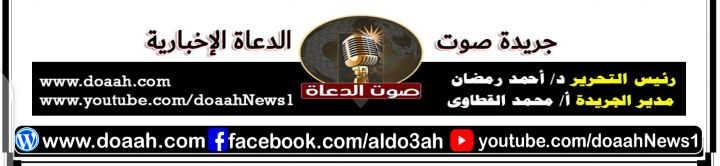 